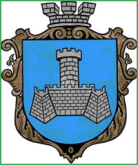 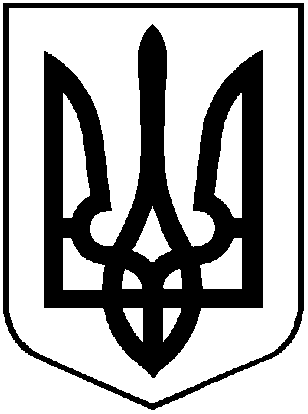 УКРАЇНАХМІЛЬНИЦЬКА МІСЬКА РАДАВІННИЦЬКОЇ ОБЛАСТІВиконавчий комітетР І Ш Е Н Н Явід  23 лютого 2022 року                                                                     №148Про внесення змін до рішення виконавчого комітету від 15 березня 2023 р. № 116 «Про безоплатну передачу комунального майна з балансу Виконавчого комітету Хмільницької міської ради на баланс КНП «Хмільницький ЦПМСД» З метою ефективного використання комунального майна Хмільницької міської територіальної громади, відповідно до Положення про порядок списання та передачі майна, що належить до комунальної власності Хмільницької міської територіальної громади, затвердженого рішенням 15 сесії міської ради 6 скликання від 27.10.2011року №320 (зі змінами), керуючись ст. 29, 59, 60  Закону України «Про місцеве самоврядування в Україні», взявши до уваги лист директора КНП «Хмільницький ЦПМСД» від 09.02.2024 р. №01-23/150, виконавчий комітет Хмільницької міської ради,В И Р І Ш И В :Внести зміни до рішення виконавчого комітету Хмільницької міської ради від 15 березня 2023 р. № 116 «Про безоплатну передачу комунального майна з балансу Виконавчого комітету Хмільницької міської ради на баланс КНП «Хмільницький ЦПМСД» виклавши п.1 рішення в новій редакції:«1. Передати  безоплатно з балансу Виконавчого комітету Хмільницької міської ради (код ЄДРПОУ 34422134) на баланс та у постійне користування Комунального некомерційного підприємства «Хмільницький центр первинної медико-санітарної допомоги» Хмільницької міської ради (код ЄДРПОУ 36905591) наступне комунальне майно: будівлю сільської ради, що знаходиться в с. Куманівці по вул. Новоселів,1А, первісна вартість – 64995 грн. (шістдесят чотири тисячі   дев’ятсот дев’яносто п’ять гривень), знос - 64995 грн. (шістдесят чотири тисячі дев’ятсот дев’яносто п’ять гривень).» Відповідальним особам установ відобразити зміни, внесені цим рішенням, у бухгалтерському обліку.п. 1 рішення виконавчого комітету Хмільницької міської ради від 15 березня 2023 р. № 116  у попередній редакції вважати таким, що втратило чинність.Загальному відділу Хмільницької міської ради у документах постійного зберігання зазначити відповідні зміни згідно п. 1 цього рішення.Контроль за виконанням цього рішення покласти на заступника міського голови з питань діяльності виконавчих органів міської ради згідно розподілу обов’язків.   Міський голова               		                             Микола ЮРЧИШИН